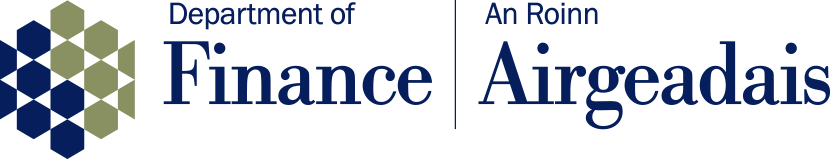 Business Case Pro Forma for Contract Extensions Section 1: Contract BackgroundThis section should include details of the current contract as per the table below.Please provide the Content Manager reference for the original business case or alternatively embed the electronic document into the business case at this point. If there is no original business case please explain why.Section 2: Case for Change/Need for the assignmentThis section should include detail of the following:Background and purpose of the contract;Any changes to Strategic/policy context since the contract was first agreed; The original need for the contract;Any changes to this need;The implications of the contract not being extended; andThe spending objectives/targets of this extension where applicable.Section 3: Satisfactory Contractor PerformanceThis section should include detailed evidence of the contractor’s performance to date. For example:Performance Review Reports; Feedback from Contract Users; andThe Views of the Contract Manager. Section 4:  Assessment of OptionsA full range of delivery options should be assessed, including the following: Do Nothing (terminate the contract and have no contract in place);Do Minimum (avail of the optional extension);Do Maximum (terminate the contract and re-tender); andIf applicable, any other realistic options that lie in between the do nothing and do maximum option.Section 5:  Expected Costs of the contract Costs to DateWhat was the expected cost of the contract?  What has the actual cost been?  Any variances in estimated vs actual spend should be explained.Future CostsWhat are the estimated costs going forward?How have these costs been derived? Section 6:  RisksPlease use the box below to outline any notable risks and how these will be mitigated/managed. Section 7:  CoPE/CPD ApprovalThis section should include details on:Contract Specifics (including the start date of the proposed extension, the length of the extension and the revised contract end date). Evidence that procurement expert has reviewed and are content with what is being proposed. Section 8:  Other ConsiderationsThis section should outline whether or not the contract extension option offers best VFM in the context of current market conditions.Section 9: Next StepsIf this is the final year of the contract please provide a description of current/expected plans in terms of business case preparation and procurement plans to ensure all feasible options for future service provision can be considered in a timely manner. If there are further options to extend please provide an early view as to whether or not the next extension is likely to be taken up.Contract Title:NameDateContract Manager:Approved By:Contract DetailsContract DetailsContract TitleContractor NameStart DateContract Duration (including extension periods)Proposed Contract Extension PeriodCase for Change/Need for Contract ExtensionBackgroundStrategic ContextAssessment of NeedImplications of Contract Not Being ExtendedSpending Objectives/TargetsContractor PerformancePerformance Review ReportsFeedback from Contract UsersContract Manger ViewsOther OptionViable (Yes/No)Explanation (if No) Do NothingThis should include the implications of not having a contract in placeDo Minimum (avail of optional extension)This should include details of the extension period available- how many extension periods are written into the contract? What would the proposed extension entail?Do Maximum (terminate the contract and re-tender);If this option is not practical due to time constraints please explain why this option was not considered in a timelier manner.Other:Costs to DateCosts to DateExpected cost of original contract (A)Actual Cost/ Spend to Date (B)Variance (A-B)Reasons for VarianceFuture CostsFuture CostsExpected Cost going forwardCosts should be broken down as much as possible. The assumptions and sources used to calculate all cost lines should be clear.TOTAL CONTRACT COST = £Risks and MitigationCoPE/CPD ApprovalContract SpecficsEvidence from Procurement ExpertOther ConsiderationsNext StepsFor more information see Better Business Cases NIDepartmental economists should be able to provide advice on specific appraisal queries. Any questions or comments about this pro forma should be sent to DoF at the email address below.economicappraisal@finance-ni.gov.uk